   MUNICIPAL DE ARARAQUARA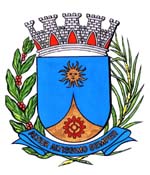     1788/15.:  EDIO LOPES:DEFERIDA.Araraquara, _________________                    _________________Indico ao  , a  de     o departamento competente, no  de providenciar imediatamente a limpeza de terreno localizado na Avenida Lazara Rodrigues Braga, em frente ao numero 197, no bairro Parque Gramado II, desta cidade. Indico ainda que o proprietário do imóvel seja localizado, notificado e todas as despesas decorrentes dos serviços necessários, imputadas a ele.Convém informar que o terreno contem muito lixo e entulho, proliferando insetos e animais nocivos à saúde dos moradores vizinhos.Araraquara, 24 de Julho de 2015.		EDIO LOPESVereador